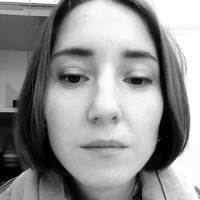 Поволоцкая Светлана АнатольевнаМосква, 37 летЖелаемая позицияУчитель-дефектолог  Учитель-логопед Форма работы: постоянная работаЦель притязаний на должность- своевременная помощь детям с ограниченными возможностями при освоении программного минимума содержания образования в условиях ОУ; -коррекция развития познавательной сферы ребёнка в динамике образовательного процесса.КонтактыМобильный телефон89032418484Электронная почтаpovolotskaja_svt@list.ruО соискателеПрофессиональные навыки: знание дактилологии и элементов РЖЯ; навыки работы с детьми после кохлеарной имплантации; психологическая устойчивость; проведение групповых и индивидуальных занятий для детей с ОВЗ.О себе: ответственная, коммуникабельная, быстро нахожу общий язык с детьмиСемейное положение: женат / замужемОпыт работыМедицинский центр управления делами Президента Р.Ф. - медицинская сестра
июнь 2003 - сентябрь 2004Основные обязанности: ведение документации, проведение аппаратного лечениядетский сад № 669 воспитатель
сентябрь 2004 - сентябрь 2009Основные обязанности: планирование, организация и проведение воспитательно - образовательной работы.школа № 1248 ( дошкольное отделение )учитель - дефектолог (сурдопедагог)
сентябрь 2009 - апрель 2018Основные обязанности: развитие слухового восприятия, формирование и коррекция произносительной стороны речи. проведение индивидуальных и групповых занятий.Городской Психолого- Педагогический центр учитель - дефектолог
август 2018 - ноябрь 2018Основные обязанности: диагностика и коррекция нарушений в познавательной сфере. Проведение индивидуальных и подгрупповых занятий.ГБОУ школа №1293 ( дошкольное отделение) учитель - дефектолог
ноябрь 2018 – август 2021Основные обязанности: диагностика и коррекция нарушений в познавательной сфере. Проведение индивидуальных и подгрупповых занятий.ГБОУ школа №1293 (дошкольное отделение)учитель - логопед
ноябрь 2018 - июнь 2019Основные обязанности: коррекция звукопроизношения, развитие фонематического слуха.Другие достиженияКвалификационная категория: высшая категорияОбразованиеМедицинский колледж медицинского центра управления делами Президента Р. Ф. среднее профессиональное образование
сентябрь 1999 - июнь 2003Специальность медицинская сестраМосковский Государственный Гуманитарный Университет им. М.А. Шолохова высшее образование – магистратура
сентябрь 2003 - декабрь 2008Специальность: учитель - сурдопедагог, специальный психолог по специальности "сурдопедагогика"Дополнительное образованиеПрофессиональная переподготовка2010 г. - МГГУ им. М. А. Шолохова "специальная психология, дефектология" 2016 г. - МИСАО "организация и содержание логопедической работы" 2020 г. - ООО "Инфоурок" "Организация деятельности педагога - дефектолога: специальная педагогика и психология" (олигофренопедагог)Повышение квалификации2017 г. - Международный социально гуманитарный институт "Сурдопедагогика и сурдопсихология. Обучение и развитие детей с нарушением слуха в условиях реализации ФГОС". ( 144 ч.) 2017 г. - МПГУ "ФГОС для обучающихся с ОВЗ" ( 72 ч.) 2019 г - ООО "Инфоурок" "Система работы учителя - дефектолога при обучении и воспитании детей с особыми образователными потребностями в общеобразовательном учреждении". ( 108 ч)Иностранный языкИностранный языкАнглийскийУровень владенияНачальныйВладение компьютеромУровень владения компьютером